5.1. Discussion, class activites and quizzes to assess the student progress and personal attitude,5.2. Assignments to assess the student independen work,5.3. Written mid-term exam to ensure the student progress and discover the shortage,5.4. Final written and oral exam to evaluate students and promote for other consequent courses. Benha University 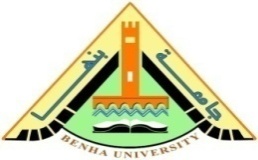 Faculty of ScienceDepartment of GeologyBenha University Faculty of ScienceDepartment of GeologyBenha University Faculty of ScienceDepartment of GeologyBenha University Faculty of ScienceDepartment of GeologyBenha University Faculty of ScienceDepartment of GeologyBenha University Faculty of ScienceDepartment of GeologyCourse Specification435 G: Mineral prospection and raw materialsCourse Specification435 G: Mineral prospection and raw materialsCourse Specification435 G: Mineral prospection and raw materialsCourse Specification435 G: Mineral prospection and raw materialsCourse Specification435 G: Mineral prospection and raw materialsCourse Specification435 G: Mineral prospection and raw materialsA. AffiliationA. AffiliationA. AffiliationA. AffiliationA. AffiliationA. AffiliationRelevant program:                                   B.Sc. in Geology Program                                   B.Sc. in Geology Program                                   B.Sc. in Geology Program                                   B.Sc. in Geology Program                                   B.Sc. in Geology ProgramDepartment offering the program:Department offering the program:Department offering the program:Department of GeologyDepartment of GeologyDepartment of GeologyDepartment offering the course:Department offering the course:Department offering the course:Department of GeologyDepartment of GeologyDepartment of GeologyAcademic year/level:	Academic year/level:	Academic year/level:	Fourth levelFourth levelFourth levelB. Basic informationB. Basic informationB. Basic informationB. Basic informationB. Basic informationB. Basic informationTitle: Mineral prospection and raw materials Title: Mineral prospection and raw materials Code: 435 GCode: 435 GCode: 435 GYear/level: Fourth levelTeaching Hours:Teaching Hours:Lectures: 2Lectures: 2Lectures: 2Tutorial: 0Practical: 2Practical: 2Practical: 2Total: 4 h/weekC. Professional informationC. Professional informationC. Professional informationC. Professional informationC. Professional informationC. Professional information  1. Course Learning Objectives:  1. Course Learning Objectives:  1. Course Learning Objectives:  1. Course Learning Objectives:  1. Course Learning Objectives:  1. Course Learning Objectives:This course is designed to introduce students to principles and processes of mining and exploration of earth resources. One important goal is to train students on recognization of raw materials and industrial minerals in the field and hand specimen, and to add significantly to the students’ basic and advanced knowedge on the different methods used in exploration for geological raw and industrial material, as well as relationships between resources exploition and the environmental issues.This course is designed to introduce students to principles and processes of mining and exploration of earth resources. One important goal is to train students on recognization of raw materials and industrial minerals in the field and hand specimen, and to add significantly to the students’ basic and advanced knowedge on the different methods used in exploration for geological raw and industrial material, as well as relationships between resources exploition and the environmental issues.This course is designed to introduce students to principles and processes of mining and exploration of earth resources. One important goal is to train students on recognization of raw materials and industrial minerals in the field and hand specimen, and to add significantly to the students’ basic and advanced knowedge on the different methods used in exploration for geological raw and industrial material, as well as relationships between resources exploition and the environmental issues.This course is designed to introduce students to principles and processes of mining and exploration of earth resources. One important goal is to train students on recognization of raw materials and industrial minerals in the field and hand specimen, and to add significantly to the students’ basic and advanced knowedge on the different methods used in exploration for geological raw and industrial material, as well as relationships between resources exploition and the environmental issues.This course is designed to introduce students to principles and processes of mining and exploration of earth resources. One important goal is to train students on recognization of raw materials and industrial minerals in the field and hand specimen, and to add significantly to the students’ basic and advanced knowedge on the different methods used in exploration for geological raw and industrial material, as well as relationships between resources exploition and the environmental issues.This course is designed to introduce students to principles and processes of mining and exploration of earth resources. One important goal is to train students on recognization of raw materials and industrial minerals in the field and hand specimen, and to add significantly to the students’ basic and advanced knowedge on the different methods used in exploration for geological raw and industrial material, as well as relationships between resources exploition and the environmental issues.2. Intended Learning Outcomes (ILOS)a. Knowledge and understanding:On successful completion of the course, the student should:a1. realize the principals of mineral exploration and branches of geological and mineralogical sciences,a2. identify the different industrial materials to petrological and geochemical environment, a3. describe each of the commonly used mining methods used for mineral extraction,a4. recite both in theory (mathematical and physical background) and in practice (applications and training) how to map, sample and evaluate industrial minerals or raw materials, a5. recognize the methods and techniques used for mineral prospection and extraction. b. Intellectual skills:Successful students in this course should be able to.b1. identify the different minerals in hand specimen and under the microscope,b2. assess mineral paragensis and textures and reconstruct the ore genesis, b3. analyze the setting and genesis of ore textures and their evolution,b4. study the distribution of ores and industrial materials in the various rock assemblages,b5. recognize the economics of minerals and rocks, with emphasize on the Egyptian resources.c. Practical and professional skills:On successful completion of the course, the student should be professionally able to:c1. identify the different minerals in hand specimen and under the microscope,c2. characertize each of the mineral assemblages and rock clans and their geologic settings,c3. demonstrate the economic importance of minerals and rocks and how a feasibility study can be accomplished, c4. analyze the various geologic, mineralogical and economic issues of an potential raw material or mineral deposit.d. General skills:On successful completion of the course, the student should be able to:d1. assess a case study in Egypt, i.e., working mines or quarries, d2. present  results and analyze data using statistical software and formulate the results in a readable final form, d3. apply knoweldge and training in probem solving and new findings.d4.  work smoothly in team and manage the time while going to the targeted goals.3. ContentsTopicLecture hrsTutorial hrsPractical hrsIntroduction to mineral exploration methods 22Industrial minerals and rocks- geologic settings22Types of industrial minerals22Methods used in mineral exploration 22Metallic and non-metallic minerals22Mapping and sampling22Feasibility studies  22Industrial materials marketing 22Geochemical exploration methods 22Geophysical exploration methods22Statistical methods used in exploration 22Work opportunities in mineral exploration  22Important minerals and rocks in Egypt22Revision and course evaluation 22Total hours28284. Teaching and Learning methods:Intended Learning OutcomesIntended Learning OutcomesIntended Learning OutcomesLecturePresentations Discussions & SeminarsPracticalProblem solvingBrain stormingKnowledge & Understandinga1.realize the principals of mineral exploration and branches of geological and mineralogical sciences,Knowledge & Understandinga2.identify the different industrial materials to petrological and geochemical environment,Knowledge & Understandinga3.describe each of the commonly used mining methods used for mineral extraction,Knowledge & Understandinga4.recite both in theory (mathematical and physical background) and in practice (applications and training) how to map, sample and evaluate industrial minerals or raw materials,Knowledge & Understandinga5.recognize the methods and techniques used for mineral prospection and extraction.Intellectual Skillsb1.identify the different minerals in hand specimen and under the microscope,Intellectual Skillsb2.assess mineral paragensis and textures and reconstruct the ore genesis,Intellectual Skillsb3.analyze the setting and genesis of ore textures and their evolution,Intellectual Skillsb4.study the distribution of ores and industrial materials in the various rock assemblages,Intellectual Skillsb5.recognize the economics of minerals and rocks, with emphasize on the Egyptian resources.Practical and professional skillsc1.identify the different minerals in hand specimen and under the microscope, Practical and professional skillsc2.characertize each of the mineral assemblages and rock clans and their geologic settings,Practical and professional skillsc3.demonstrate the economic importance of minerals and rocks and how a feasibility study can be accomplished,Practical and professional skillsc4.analyze the various geologic, mineralogical and economic issues of an potential raw material or mineral deposit.General Skillsd1.assess a case study in Egypt, i.e., working mines or quarries, 0 General Skillsd2.present  results and analyze data using statistical software and formulate the results in a readable final form,General Skillsd3.apply knoweldge and training in probem solving and new findings.General Skillsd4.work smoothly in team and manage the time while going to the targeted goals.5. Students’ Assessment Methods and Grading:ToolsTo MeasureTo MeasureTime scheduleTime scheduleGradingSemester workILOs a, b, d ILOs a, b, d Semester courseSemester course8 %Mid-Term examILOs a1-3, b1-b3, c1-c2 ILOs a1-3, b1-b3, c1-c2 Seventh weekSeventh week6 %Practical examILOs c, bILOs c, bThirteenth weekThirteenth week24 %Oral examILOs c, bILOs c, bThirteenth weekThirteenth week14 %Final written examILOs a, b, c ILOs a, b, c Fourteenth weekFourteenth week48 %TotalTotalTotalTotalTotal100 %6. List of references:6. List of references:6. List of references:6. List of references:6. List of references:6. List of references:6. List of references:6. List of references:6.1. Course notesLecture notes prepared by the course instructor(s), and approved by the department council6.2. Required books None.6.3. Recommended booksMarjoribanks, R, 1997. Geological Methods in Mineral Exploration and Mining, Chapman & Hall, London, 2nd ed. 2010, XV, 238 p.Tatiya, R., 2005. Surface and underground excavations: methods, techniques and equipment, Taylor & Francis,  ISBN 90-5809-627-06.4. Periodicals, Web sites, etc.Economic Geology Ore Geology ReviewsJournal of Geochemical Exploration6.1. Course notesLecture notes prepared by the course instructor(s), and approved by the department council6.2. Required books None.6.3. Recommended booksMarjoribanks, R, 1997. Geological Methods in Mineral Exploration and Mining, Chapman & Hall, London, 2nd ed. 2010, XV, 238 p.Tatiya, R., 2005. Surface and underground excavations: methods, techniques and equipment, Taylor & Francis,  ISBN 90-5809-627-06.4. Periodicals, Web sites, etc.Economic Geology Ore Geology ReviewsJournal of Geochemical Exploration6.1. Course notesLecture notes prepared by the course instructor(s), and approved by the department council6.2. Required books None.6.3. Recommended booksMarjoribanks, R, 1997. Geological Methods in Mineral Exploration and Mining, Chapman & Hall, London, 2nd ed. 2010, XV, 238 p.Tatiya, R., 2005. Surface and underground excavations: methods, techniques and equipment, Taylor & Francis,  ISBN 90-5809-627-06.4. Periodicals, Web sites, etc.Economic Geology Ore Geology ReviewsJournal of Geochemical Exploration6.1. Course notesLecture notes prepared by the course instructor(s), and approved by the department council6.2. Required books None.6.3. Recommended booksMarjoribanks, R, 1997. Geological Methods in Mineral Exploration and Mining, Chapman & Hall, London, 2nd ed. 2010, XV, 238 p.Tatiya, R., 2005. Surface and underground excavations: methods, techniques and equipment, Taylor & Francis,  ISBN 90-5809-627-06.4. Periodicals, Web sites, etc.Economic Geology Ore Geology ReviewsJournal of Geochemical Exploration6.1. Course notesLecture notes prepared by the course instructor(s), and approved by the department council6.2. Required books None.6.3. Recommended booksMarjoribanks, R, 1997. Geological Methods in Mineral Exploration and Mining, Chapman & Hall, London, 2nd ed. 2010, XV, 238 p.Tatiya, R., 2005. Surface and underground excavations: methods, techniques and equipment, Taylor & Francis,  ISBN 90-5809-627-06.4. Periodicals, Web sites, etc.Economic Geology Ore Geology ReviewsJournal of Geochemical Exploration6.1. Course notesLecture notes prepared by the course instructor(s), and approved by the department council6.2. Required books None.6.3. Recommended booksMarjoribanks, R, 1997. Geological Methods in Mineral Exploration and Mining, Chapman & Hall, London, 2nd ed. 2010, XV, 238 p.Tatiya, R., 2005. Surface and underground excavations: methods, techniques and equipment, Taylor & Francis,  ISBN 90-5809-627-06.4. Periodicals, Web sites, etc.Economic Geology Ore Geology ReviewsJournal of Geochemical Exploration6.1. Course notesLecture notes prepared by the course instructor(s), and approved by the department council6.2. Required books None.6.3. Recommended booksMarjoribanks, R, 1997. Geological Methods in Mineral Exploration and Mining, Chapman & Hall, London, 2nd ed. 2010, XV, 238 p.Tatiya, R., 2005. Surface and underground excavations: methods, techniques and equipment, Taylor & Francis,  ISBN 90-5809-627-06.4. Periodicals, Web sites, etc.Economic Geology Ore Geology ReviewsJournal of Geochemical Exploration6.1. Course notesLecture notes prepared by the course instructor(s), and approved by the department council6.2. Required books None.6.3. Recommended booksMarjoribanks, R, 1997. Geological Methods in Mineral Exploration and Mining, Chapman & Hall, London, 2nd ed. 2010, XV, 238 p.Tatiya, R., 2005. Surface and underground excavations: methods, techniques and equipment, Taylor & Francis,  ISBN 90-5809-627-06.4. Periodicals, Web sites, etc.Economic Geology Ore Geology ReviewsJournal of Geochemical Exploration7. Facilities required for teaching and learning:7. Facilities required for teaching and learning:7. Facilities required for teaching and learning:7. Facilities required for teaching and learning:7. Facilities required for teaching and learning:7. Facilities required for teaching and learning:7. Facilities required for teaching and learning:7. Facilities required for teaching and learning:Data show Digital movies of operating mines and tools used in exploration. Sound system to ensure the ease listening Data show Digital movies of operating mines and tools used in exploration. Sound system to ensure the ease listening Data show Digital movies of operating mines and tools used in exploration. Sound system to ensure the ease listening Data show Digital movies of operating mines and tools used in exploration. Sound system to ensure the ease listening Data show Digital movies of operating mines and tools used in exploration. Sound system to ensure the ease listening Data show Digital movies of operating mines and tools used in exploration. Sound system to ensure the ease listening Data show Digital movies of operating mines and tools used in exploration. Sound system to ensure the ease listening Data show Digital movies of operating mines and tools used in exploration. Sound system to ensure the ease listening Course coordinator:Course coordinator:Course coordinator:Prof. Dr. Basem A. ZoheirDr. Amr AbdelnasserProf. Dr. Basem A. ZoheirDr. Amr AbdelnasserHead of the Department:Head of the Department:Head of the Department:Prof. Dr. Mohamed El-FakharanyProf. Dr. Mohamed El-FakharanyProf. Dr. Mohamed El-FakharanyProf. Dr. Mohamed El-FakharanyProf. Dr. Mohamed El-FakharanyDate:Date:Date:2016-20172016-2017